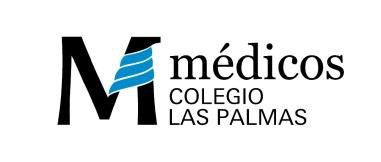 JUNTA DIRECTIVADirección GeneralAtención colegiado	Proyectos y desarrolloAtención al colegiado Gran CanariaGestiónAtención al colegiado Lanzarote y FuerteventuraComunicación e imagenAtención al público y gestiones administrativasAdministración y contabilidadInstalaciones y mantenimientoInformática